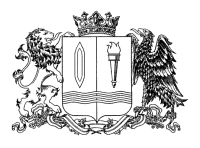 ДЕПАРТАМЕНТ ОБРАЗОВАНИЯ ИВАНОВСКОЙ ОБЛАСТИРеволюции пл., д.2/1, Иваново, 153000, тел. (4932) 32-67-60, факс (4932) 41-03-70, e-mail 077@adminet.ivanovo.ru, http://iv-edu.ru  Департамент образования Ивановской области информирует вас о III этапе XV Всероссийской заочной акции «Спорт – альтернатива пагубным привычкам», организованной Минпросвещения России (письмо  ФГБУ «ФЦОМОФВ», рег. 13.03.2019).Всероссийский этап Акции проводится с 25 апреля - 12 июня 2019 года  во исполнение подпункта «а» пункта 1 перечня поручений Президента Российской Федерации от 2 января 2016 года № Пр-15ГС в части систематического обновления содержания общего образования; Концепции преподавания учебного предмета «Физическая культура» в Российской Федерации (протокол от 24 декабря 2018 г. №ПК-1вн).Целью Акции является формирование навыков здорового образа жизни у детей, подростков и молодёжи, приобщение их к регулярным занятиям физической культурой и спортом.Региональный этап акции проводится с 15 марта по 15 апреля 2019 года. Электронная регистрация Участника конкурса  в сети Интернет на ресурсе http://www.youtube.com/ (Памятка участника конкурса прилагается).Департамент  образования   Ивановской  области  просит организовать участие образовательных организаций муниципалитетов в данном конкурсе и до 15 апреля 2019 года направить зарегистрированные на сайте материалы участников конкурса на электронный адрес ozdorovlenie00@mail.ru Кузнецовой С.О.Обращаем внимание, что при регистрации участнику конкурса необходимо указать субъект, в котором расположено образовательной учреждение – Ивановская область. В противном случае работа участника не может быть зарегистрирована.Условия участия в конкурсе – в Положении о XV Всероссийской заочной акции «Спорт – альтернатива пагубным привычкам» (прилагается). Приложение: на 14 л. в электронном виде.Румянцева Т.В. (4932)329787, tvrum@bk.ru Приложение 1П О Л О Ж Е Н И Е о проведении III этапа XV Всероссийской заочной акции «Спорт – альтернатива пагубным привычкам» в 2019 годуОБЩИЕ ПОЛОЖЕНИЯНастоящее Положение определяет условия, порядок организации и проведения XV Всероссийской заочной акции «Спорт – альтернатива пагубным привычкам» (далее – Акция). Акция проводится во исполнение подпункта «а» пункта 1 перечня поручений Президента Российской Федерации от 2 января 2016 года № Пр-15ГС в части систематического обновления содержания общего образования; Концепции преподавания учебного предмета «Физическая культура» в Российской Федерации, утвержденной на заседании коллегии Министерства просвещения Российской Федерации (протокол от 24 декабря 2018 г. №ПК-1вн) и пункта 39 Плана мероприятий на 2015-2020 годы по реализации Концепции развития дополнительного образования детей, утвержденного распоряжением Правительства Российской Федерации от 24 апреля 2015 г. № 729-р. Целью Акции является формирование навыков здорового образа жизни 
у детей, подростков и молодёжи, приобщение их к регулярным занятиям физической культурой и спортом.Основные задачи Акции:формирование у детей, подростков и молодёжи навыков здорового образа жизни и мотивации к физическому совершенствованию через регулярные занятия физической культурой и спортом;воспитание у обучающихся волевых качеств, готовности к труду и защите Отечества;приобщение обучающихся к исследовательской и творческой деятельности;профилактика и предупреждение правонарушений, антиобщественного, девиантного поведения обучающихся;развитие молодёжного волонтёрского движения по пропаганде здорового образа жизни;формирование антидопингового мировоззрения и правомерного поведения обучающихся на физкультурно-спортивных мероприятиях;выявление лучших образовательных организаций в осуществлении организации социально-педагогической деятельности по профилактике пагубных привычек.МЕСТО И СРОКИ ПРОВЕДЕНИЯ Акция проводится в три этапа:I этап (муниципальный) – до 15 марта 2019 г. (проводится в муниципальных образованиях);II этап (региональный) – до 24 апреля 2019 г. (проводится в субъектах Российской Федерации);III этап – (всероссийский) проводится с 25 апреля по 12 июня 2019 г. в Федеральном государственном бюджетном учреждении «Федеральный центр организационно-методического обеспечения физического воспитания» Минпросвещения России (далее – ФГБУ «ФЦОМОФВ»). ОРГАНИЗАТОРЫ МЕРОПРИЯТИЯ Общее руководство проведения Акции, а также информационно-методическое сопровождение осуществляет ФГБУ «ФЦОМОФВ».Непосредственное проведение I (муниципального) возлагается на муниципальные органы управления образованием и II (регионального) этапов Акции на органы государственной власти субъектов Российской Федерации, осуществляющие государственное управление в сфере образования. Проведение III (всероссийского) этапа возлагается на ФГБУ «ФЦОМОФВ».Для информационно-методического сопровождения Акции создаётся Конкурсная комиссия (далее – Комиссия) согласно Приложению № 1 к указанному положению, в которую входят специалисты, компетентные в вопросах, относящихся к целям, задачам и содержанию Акции, осведомлённые со спецификой конкурсных номинаций и требованиями к составу и оценке представленного материала. Комиссия утверждается приказом ФГБУ «ФЦОМОФВ».Комиссия:разрабатывает Положение и конкурсную документацию для проведения Акции;определяет требования к оформлению материалов Акции;формирует и размещает публичную документацию и результаты проведения Акции на официальном сайте ФГБУ «ФЦОМОФВ» http://www.фцомофв.рф/;осуществляет информационную и методическую поддержку участников Акции при подготовке конкурсных материалов с помощью информационных разделов сайта;осуществляет приём конкурсных материалов, проверку их соответствия требованиям Положения, распределение их по номинациям;осуществляет экспертную оценку конкурсных материалов;формирует списки участников, лауреатов и дипломантов Акции 
по результатам экспертной оценки конкурсного материала;осуществляет отправку наградного материала лауреатам, дипломантам и участникам Акции;принимает различные организационные решения по вопросам, связанным 
с проведением Акции.Комиссия оставляет за собой право по собственному усмотрению изменять регламент проведения Акции, условия участия в Акции, а также иные условия настоящего Положения (за исключением требований к конкурсному материалу, критериев его оценки и формам предоставления), размещая информацию о всех изменениях на сайте ФГБУ «ФЦОМОФВ» - http://www.фцомофв.рф/.Контактная информация для связи с Комиссией:электронная почта: sport-app_fcomofv@mail.ru;телефон: +7(495) 360-72-46 (по будням с 10:00 до 16:00 по московскому времени).ТРЕБОВАНИЯ К УЧАСТНИКАМВ Акции могут принимать участие все участники образовательных отношений (индивидуально или в команде) образовательных организаций различного типа (дошкольных, общеобразовательных, профессиональных, организаций дополнительного образования).К участию в Акции допускается представление не более одного конкурсного материала образовательной организации.К участию во всероссийском этапе Акции от субъекта Российской Федерации допускается не более одного материала образовательной организации – победителей регионального этапа.Участник Акции:размещает самостоятельно в сети Интернет на ресурсе http://www.youtube.com/ (с разрешением не менее 640 x 480 и с ограничением возможности комментариев) видеоролик, отражающий цели и задачи Акции; время которого не превышает 8 минут;заполняет информационную анкету на сайте http://www.фцомофв.рф/  в разделе «Деятельность центра. Конкурсы. Акции. Спорт-альтернатива пагубным привычкам» с указанием действующей ссылки. Ответственность за содержание, размещение и достоверность информации, представленной в видеоролике, возлагается на руководителя образовательной организации.Размещая в сети материалы конкурса, участники, тем самым, разрешают использовать представленные материалы в целях пропаганды здорового образа жизни средствами физической культуры и спорта. Организаторы не несут ответственность за нарушение участниками Конкурса авторских прав.Участники Акции самостоятельно следят за информационными обновлениями, ходом и результатами проведения Акции на сайте ФГБУ «ФЦОМОФВ».ПОРЯДОК И РЕГЛАМЕНТ ПРОВЕДЕНИЯ АКЦИИАкция проводится в заочной форме. Информация об Акции размещается на официальном сайте ФГБУ «ФЦОМОФВ» в разделе «Деятельность Центра. Конкурсы. Акции», - «Спорт-альтернатива пагубным привычкам». Организаторы регионального этапа обеспечивают онлайн регистрацию участников всероссийского этапа Акции (победителей регионального этапа) на сайте http://www.фцомофв.рф/; в разделе «Конкурсы. Акции», - «Спорт-альтернатива пагубным привычкам». Участие в конкурсе подтверждает факт предоставления участником Конкурса согласия на обработку персональных данных в целях проведения Конкурса.Организатор регионального этапа направляет конкурсные материалы 
по адресу электронной почты: sport-app_fcomofv@mail.ru с пометкой в теме письма, субъект Российской Федерации, «Спорт - альтернатива пагубным привычкам 2018-2019 учебный год». Конкурсные материалы принимаются только в электронном виде и включают:информацию о проведении Акции в субъектах Российской Федерации согласно Приложению № 2 к данному положению;заявку от субъекта Российской Федерации о выдвижении участника на всероссийский этап Акции, заверенную органом государственной власти субъекта Российской Федерации, осуществляющим государственное управление в сфере образования (или организатором регионального этапа), и представленную в формате pdf или jpeg согласно приложению № 3 к данному положению.Электронная регистрация и прием конкурсных материалов осуществляются в период проведения регионального этапа до 24 апреля 2019 года.Конкурсные материалы, поступившие в Оргкомитет позднее 24 апреля 2019 г. (по дате входящего письма с конкурсными материалами, поступившего по электронной почте) и не выполнившие условия данного положения, не рассматриваются.Комиссия в период с 25 апреля по 1 мая 2019 г. проводит техническую экспертизу конкурсных работ - оценку соответствия он-лайн регистрации и заявки от субъекта Российской Федерации о выдвижении участника на всероссийский этап Акции, заверенную органом государственной власти субъекта Российской Федерации, осуществляющим государственное управление в сфере образования (или организатором регионального этапа), представленную в формате pdf или jpeg, согласно приложению № 3 к данному положению. Участники, представившие конкурсные материалы, не соответствующие требованиям настоящего Положения, не допускаются до дальнейшего участия в Акции, а представленные ими конкурсные работы не оцениваются. Итоговый список участников всероссийского этапа Акции размещается на официальном сайте ФГБУ «ФЦОМОФВ» 1 мая 2019 года. Работы, прошедшие техническую экспертизу, направляются членам конкурсной комиссии для экспертной оценки. В период с 1 мая по 11 июня 2019 г. Конкурсная комиссия оценивает конкурсные материалы и определяет лауреатов и дипломантов Акции. Информация по результатам Акции размещается на сайте ФГБУ «ФЦОМОФВ» 12 июня 2019 года.НОМИНАЦИИ И ТРЕБОВАНИЯ К КОНКУРСНОМУ МАТЕРИАЛУКонкурсные материалы оцениваются по балльной системе оценки. В качестве обобщенного мнения экспертов используется среднеарифметическое значение баллов.Критерии оценивания конкурсных работ по номинациям размещены на сайте ФГБУ «ФЦОМОФВ».Акция проводится по следующим номинациям: Номинация №1 «Здоровьесберегающие технологии»;Участники Акции: образовательные организации.Содержание видеоматериала: технологии, формы и методы организации обучения детей; их характеристики с позиции укрепления здоровья обучающихся; технологическая основа здоровьесберегающей педагогики: технологии управленческой деятельности, технологии организации познавательного деятельности обучающихся; технологии воспитательной работы; технологии работы с детьми с ограниченными возможностями здоровья; результаты использования здоровьесбререгающих технологий.Номинация №2 «Физкультурно-оздоровительные технологии»;Участники Акции: образовательные организации.Содержание видеоматериала: организация и проведение физкультурно-оздоровительной деятельности (документация, атрибутика и т.п.); в соответствии с разработанной участниками Акции программой оздоровительной деятельности; разнообразие форм физкультурно-оздоровительной деятельности и технологий; мониторинг физической подготовленности.Номинация №3 «Организация волонтерской профилактической работы»;Участники Акции: педагогические работники, методические объединения, специалисты в области физической культуры и спорта, члены волонтерского движения образовательной организации или молодежного клуба, руководитель волонтерского движения.Содержание видеоматериала: создание условий, позволяющих обучающимся самостоятельно вести работу по снижению уровня потребления алкоголя, табакокурения в детско-юношеской среде; информирование детей и подростков о здоровом образе жизни; создание механизмов работы образовательной организации с окружающим социумом; соблюдение здорового образа жизни на примере взрослого; подготовка и проведение различных мероприятий (акций, тренингов, тематических выступлений, конкурсов); результаты волонтерской профилактической работы.Номинация №4 «Исследовательская работа»;Участники Акции: педагогические работники, методические объединения, специалисты в области физической культуры и спорта, коллектив обучающихся образовательной организации, секции, кружка и т.п.Содержание видеоматериала: актуальность, цель, задачи, гипотеза и предмет исследования; методы исследования, технологии проектной деятельности, результаты и выводы по результатам исследования.Номинация №5 «Творческая работа»;Участники Акции: педагогические работники, методические объединения, специалисты в области физической культуры и спорта, обучающиеся образовательной организации любого возраста.Содержание видеоматериала: собственное видение проблемы, использование максимально количество возможных ресурсов и технологий для осуществления раскрытия темы.Номинация №6 «Ведущие за собой».Участники Акции: обучающиеся образовательной организации.Содержание видеоматериала: разработанное (проведенное) спортивное мероприятие, занятие, спортивный флеш-моб; представление профессионального мастерства (мастер-класс, организация круглых столов, конференций, торжественных мероприятий, дней здоровья и др.)Номинация № 7 «Мой любимый вид спорта». Участники Акции: обучающиеся образовательной организации, педагогические работники, специалисты в области физической культуры и спорта.Содержание видеоматериала: краткое описание избранного вида спорта, демонстрация своих уникальных способностей и достижений; фрагмент мероприятия (не более 2-х минут), способствующего популяризации данного вида спорта.Номинация № 8 «Спорт без барьеров».Участники Акции: обучающиеся общеобразовательных организаций, осуществляющих образовательную деятельность по адаптированным основным общеобразовательным программам; дети-инвалиды; педагогические работники, методические объединения.Содержание видеоматериала: организация и проведение физкультурно-оздоровительной деятельности (документация, атрибутика и т.п.); разнообразие форм физкультурно-оздоровительной деятельности и технологий.НАГРАЖДЕНИЕ ПОБЕДИТЕЛЕЙ И УЧАСТНИКОВВ каждой номинации определяется 5 (пять) лауреатов и 10 (десять) дипломантов, которые награждаются дипломами.Дипломы лауреатов и дипломантов Акции направляются только 
по электронной почте, указанной при регистрации.Авторы (коллективы авторов) конкурсных работ, не включённых в число лауреатов и дипломантов Акции, получают электронный сертификат участника Акции по электронной почте, указанной при регистрации.Приложение № 1СОСТАВВсероссийской конкурсной комиссии по проведению XV Всероссийской заочной акции «Спорт – альтернатива пагубным привычкам»Приложение № 2к ПоложениюИнформация о проведении XV Всероссийской заочной акции «Спорт – альтернатива пагубным привычкам» Субъект Российской Федерации __________________Период проведения Акции ______________________Приложение № 3                                                                                                            к ПоложениюЗаявка на участие в XV Всероссийской заочной акции«Спорт – альтернатива пагубным привычкам»Достоверность сведений, указанных в заявке, подтверждаем.Руководитель образовательнойорганизации/Руководитель органа местного самоуправления, осуществляющего управление в сфере образованияРуководитель органа исполнительной власти субъекта Российской Федерации в сфере образования	____________________________(подпись)____________________________(Фамилия, И.О.)М.П."___" ___________ 20___ годПриложение 2Памятка участнику конкурсаУважаемые участники XV Всероссийской заочной акции «Спорт – альтернатива пагубным привычкам»!На основании положения об Акции Участник:1. Самостоятельно размещает в сети Интернет на ресурсе http://www.youtube.com/ (с разрешением не менее 640 x 480 и с ограничением возможности комментариев) видеоролик, отражающий цели и задачи Акции; время которого не превышает 8 минут.Как сохранить презентацию, выполненную в программе Power Point в формате MP-4 или AVI, Вам поможет видеоролик, размещенный в сети Интернетhttps://youtu.be/v69WEEOJHMg 2. Заполняет информационную анкету на сайте http://www.фцомофв.рф/  в разделе «Деятельность центра. Конкурсы. Акции. Спорт-альтернатива пагубным привычкам» с указанием действующей ссылки. Ответственность за содержание, размещение и достоверность информации, представленной в видеоролике, возлагается на руководителя образовательной организации.3. Одной из номинаций Акции является Номинация №1 «Здоровьесберегающие технологии». Для подготовки конкурсного материала предлагаем Вам ознакомиться с содержанием учебника «Здоровьесберегающая педагогика».По вопросам подготовки Конкурсных материалов Вы можете обращаться к куратору Конкурса - Малахаевой Ольге Александровне, руководителю отдела организационно-методической работы по телефону +7 (495)360-84-56, +7 (495)360-72-46, +7(903)538-73-11, (по будням с 9.00 до 18.00 по московскому времени) или по e-mail: sport-app_fcomofv@mail.ru.Ссылка на сайт: https://www.instagram.com/fcomofv/ _____________    №    _______На вх. № вн-926-008/01-11 от 13.03.2019Руководителям муниципальных органов управления образованиемОб участии в заочной акции «Спорт – альтернатива пагубным привычкам» Уважаемые коллеги!  Заместитель начальника Департамента образования Ивановской областиП.А. Донецкий№Ф.И.О.Место работы, должностьФедченко Николай Семёновичдиректор ФГБУ «Федеральный центр организационно-методического обеспечения физического воспитания» Министерства Просвещения Российской Федерации Анисимова Марина Вячеславовна заместитель директора ФГБУ «Федеральный центр организационно-методического обеспечения физического воспитания» Министерства просвещения Российской ФедерацииГрибачева Марина Анатольевна руководитель Федерального ресурсного центра развития дополнительного образования детей физкультурно-спортивной направленности ФГБУ «ФЦОМОФВ»Малахаева Ольга Александровнаруководитель отдела организационно-методической работы ФГБУ «Федеральный центр организационно-методического обеспечения физического воспитания» Министерства просвещения Российской Федерации  СедоваАнна Сергеевнаведущий научный сотрудник Научно-исследовательского института гигиены и охраны здоровья детей и подростков федерального государственного автономного учреждения «Научный центр здоровья детей» Министерства здравоохранения Российской ФедерацииРазова Елена Владимировнадоцент кафедры теории и методики физического воспитания и спорта факультета физической культуры государственного образовательного учреждения высшего образования Московской области «Московский государственный областной университет» Количество образовательных организаций, принявших участие в Акции, и их доля (%) в общем количестве образовательных организаций по типамКоличество образовательных организаций, принявших участие в Акции, и их доля (%) в общем количестве образовательных организаций по типамКоличество образовательных организаций, принявших участие в Акции, и их доля (%) в общем количестве образовательных организаций по типамКоличество образовательных организаций, принявших участие в Акции, и их доля (%) в общем количестве образовательных организаций по типамКоличество образовательных организаций, принявших участие в Акции, и их доля (%) в общем количестве образовательных организаций по типамКоличество образовательных организаций, принявших участие в Акции, и их доля (%) в общем количестве образовательных организаций по типамКоличество образовательных организаций, принявших участие в Акции, и их доля (%) в общем количестве образовательных организаций по типамКоличество образовательных организаций, принявших участие в Акции, и их доля (%) в общем количестве образовательных организаций по типаморганизаций дополнительного образования детейорганизаций дополнительного образования детейорганизаций
дошкольного
образованияорганизаций
дошкольного
образованияорганизаций
общего
образованияорганизаций
общего
образованияОрганизаций профессиональногообразованияОрганизаций профессиональногообразованияКол-во%Кол-во%Кол-во%Кол-во%Кол-во обучающихся виз них приняло участиеиз них приняло участиеКоличество проведённых мероприятийв рамкахАкциисубъекте РФ всегов Акциив АкцииКоличество проведённых мероприятийв рамкахАкцииКол-во%Кол-во педагогических работников всубъекте РФ всегоиз них приняло участиев Акциииз них приняло участиев АкцииКол-во%Субъект РФНоминация (№, название)Название Ф.И.О. авторов (полностью), должность, место работы (сокращенное наименование организации)Образовательная организация (по уставу)Электронная почта для связи Контактный телефон для связи Ссылка на видеоролик ресурсе http://www.youtube.com/